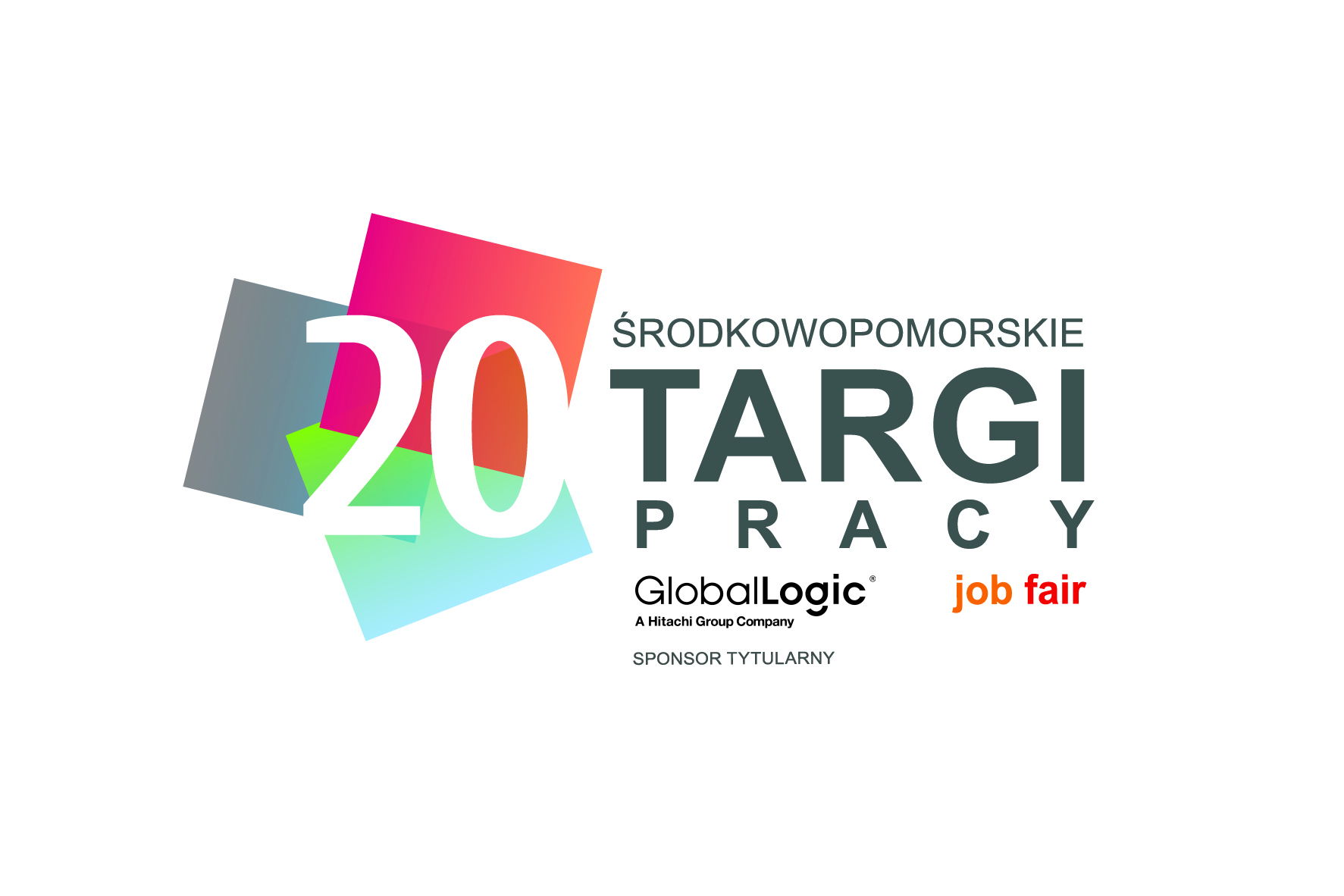 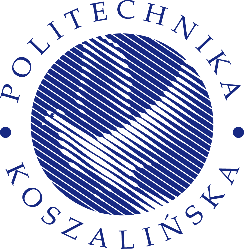                                             Biuro Karier i Promocji Edukacji                                                                   Politechniki Koszalińskiej FORMULARZ ZGŁOSZENIA UCZESTNICTWA20. Środkowopomorskie Targi Pracy GlobalLogic Job FairDANE PODMIOTU ZGŁASZAJĄCEGO UCZESTNICTWODANE DO FAKTURYNAZWA PODMIOTU NA FRYZIEOPIS STANOWISK (do wyboru):……..………………………………..data, pieczęć i podpis WystawcyOrganizatorBiuro Karier i Promocji Edukacji Politechniki KoszalińskiejTermin13 kwietnia 2023 r.Godziny10.00 – 14.00MiejsceHala Widowiskowo-Sportowa  ul. Śniadeckich 4, 75-453 KoszalinOstateczny termin zgłoszenia uczestnictwa10 marca 2023 r.Przesłanie materiałów 
do informatora targowego10 marca 2023 r.NazwaUlicaKod, miastoTelefonE-mailwwwOsoba upoważniona do kontaktów z organizatorem (imię, nazwisko, telefon, e-mail)BranżaNazwa UlicaKod, miastoNIPImię i nazwisko osoby, do której ma być przesłana faktura (ew. adres do korespondencji, jeśli jest inny niż powyżej)Uwagi dotyczące wystawienia faktury*Zaznacz właściwą odpowiedź znakiem X Faktura VAT z terminem płatności7 dni*Uwagi dotyczące wystawienia faktury*Zaznacz właściwą odpowiedź znakiem X Faktura VAT z terminem płatności14 dni*Uwagi dotyczące wystawienia faktury*Zaznacz właściwą odpowiedź znakiem X Faktura VAT z terminem płatności21 dni*Uwagi dotyczące wystawienia faktury*Zaznacz właściwą odpowiedź znakiem X Faktura proformaFaktura proforma Wybieram:        STANDARD I – stanowisko zabudowane – boks o wymiarach 6 m2 (3m x 2m)       STANDARD II – stanowisko zabudowane – boks o wymiarach 4 m2 (2m x 2m)         STANDARD III – stanowisko niezabudowane 4 m2 (2m x 2m)   Wybieram:                  PROPONOWANY NUMER/LITERA STANOWISKA TARGOWEGO                      zarezerwowanego na stronie www.targipracy.koszalin.pl                     (rezerwacja jest możliwa po założeniu konta na podanej stronie internetowej).                     Poglądowy plan stoisk stanowi załącznik do formularza zgłoszeniowego. OPCJE DODATKOWE:     Reklama w informatorze targowym (format A5, full color):       strona druga wewnętrzna lub ostatnia zewnętrzna	                              500 zł + VAT       1 strona wewnątrz informatora	                                                                300 zł + VAT       ½ strony wewnątrz informatora	                                                                150 zł + VAT      Rollup poza wykupionym stanowiskiem targowym                                200 zł + VAT      Slider reklamowy na stronie www.targipracy.koszalin.pl (3 miesiące)     200 zł + VAT Łączna wartość wybranego standardu                                                + VAT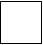  Łączna wartość wybranych opcji dodatkowych                                + VAT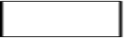  Łączna wartość zamówienia                                                                  + VAT